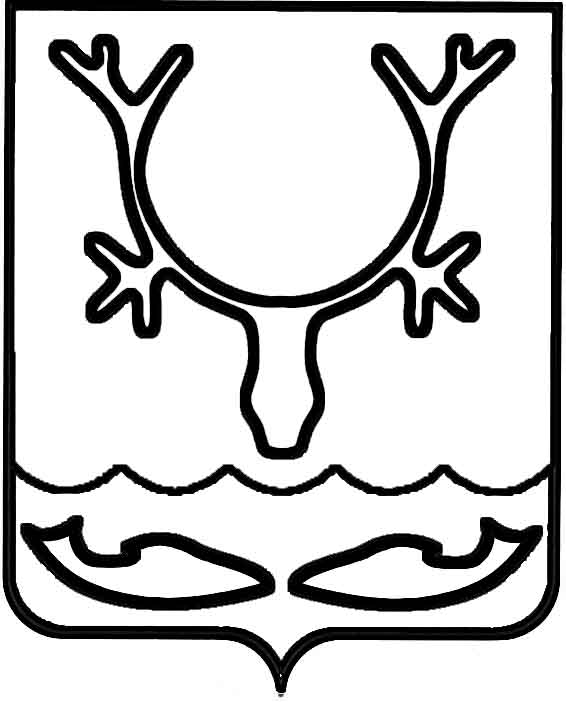 Администрация МО "Городской округ "Город Нарьян-Мар"ПОСТАНОВЛЕНИЕот “____” __________________ № ____________		г. Нарьян-МарО внесении изменений в постановление Администрации МО "Городской округ          "Город Нарьян-Мар" от 27.06.2018 № 426                            "Об утверждении Положения о порядке рассмотрения обращений граждан                                в Администрации муниципального образования "Городской округ "Город Нарьян-Мар"В соответствии со статьей 9 Федерального закона от 27.12.2018 № 528-ФЗ                "О внесении изменений в отдельные законодательные акты Российской Федерации               и признании утратившим силу пункта 2 части 2 статьи 22 Федерального закона                "О территориях опережающего социально-экономического развития в Российской Федерации" в связи с реорганизацией государственного управления в сфере миграции и в сфере внутренних дел" Администрация муниципального образования "Городской округ "Город Нарьян-Мар"П О С Т А Н О В Л Я Е Т:Внести в постановление Администрации МО "Городской округ "Город Нарьян-Мар" от 27.06.2018 № 426 "Об утверждении Положения о порядке рассмотрения обращений граждан в Администрации муниципального образования "Городской округ "Город Нарьян-Мар" (далее – Положение) следующие изменения:В пункте 1.11. Положения слова "goradm@atnet.ru" заменить словами "goradm@adm-nmar.ru".В пункте 2.3. Положения слова "в территориальный орган федерального органа исполнительной власти, осуществляющего правоприменительные функции, функции по контролю, надзору и оказанию государственных услуг в сфере миграции" заменить словами "в территориальный орган федерального органа исполнительной власти в сфере внутренних дел". 2.	Настоящее постановление вступает в силу со дня официального опубликования и подлежит размещению на официальном сайте Администрации муниципального образования "Городской округ "Город Нарьян-Мар".2802.2019226Глава МО "Городской округ "Город Нарьян-Мар" О.О.Белак